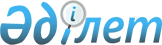 О внесении изменений в некоторые решения Правительства Республики КазахстанПостановление Правительства Республики Казахстан от 6 ноября 2012 года № 1405

      Правительство Республики Казахстан ПОСТАНОВЛЯЕТ:



      1. Внести в некоторые решения Правительства Республики Казахстан следующие изменения:



      1) в постановлении Правительства Республики Казахстан от 28 октября 2004 года № 1120 «Вопросы Министерства юстиции Республики Казахстан» (САПП Республики Казахстан, 2004 г., № 41, ст. 532):



      в Положении о Министерстве юстиции Республики Казахстан, утвержденном указанным постановлением:



      абзац сто сорок четвертый пункта 14 «регистрацию лицензионных договоров, заключенных между организациями, управляющими имущественными правами на коллективной основе, и пользователями, на соответствующие способы использования произведений и объектов смежных прав, выдачу государственных регистрационных удостоверений» исключить;



      2) утратил силу постановлением Правительства РК от 28.01.2014 № 34 (вводится в действие по истечении десяти календарных дней после дня его первого официального опубликования).

      Сноска. Пункт 1 с изменением, внесенным постановлением Правительства РК от 28.01.2014 № 34 (вводится в действие по истечении десяти календарных дней после дня его первого официального опубликования).



      2. Настоящее постановление вводится в действие по истечении десяти календарных дней со дня первого официального опубликования.       Премьер-Министр

      Республики Казахстан                       С. Ахметов
					© 2012. РГП на ПХВ «Институт законодательства и правовой информации Республики Казахстан» Министерства юстиции Республики Казахстан
				